Thank YouDR. (insert name)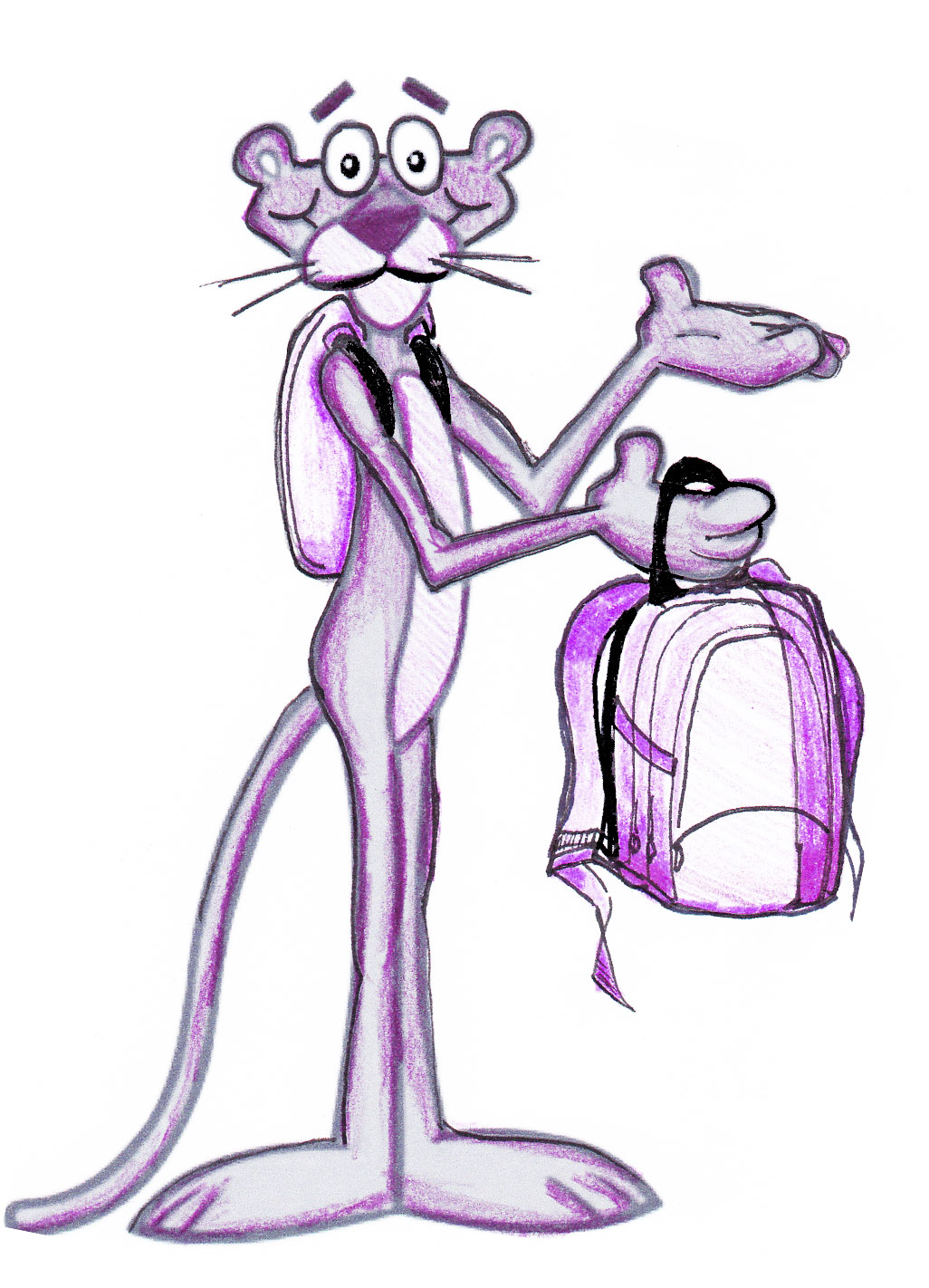 For donating our Backpack Raffle Prize(donator’s url here)